Chapter FOCUS Week OPD ManualInstructions for how to succeed as the OPD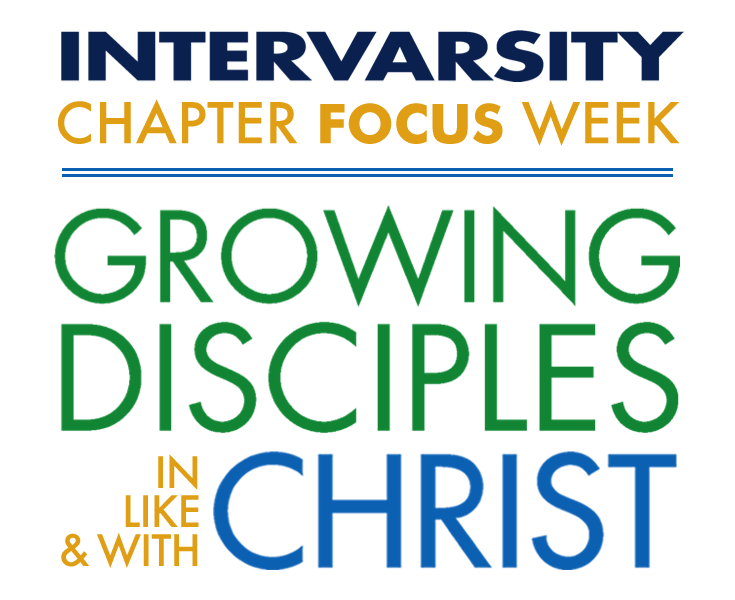 OPD OverviewContacting the OPD Dean (Curt Wilson)Curt Wilson is available during each week of CFW to answer questions that you may have, to provide back-up for any difficult situations you may need help with processing, or tough decisions that need to be made.  Note: When in doubt contact Curt with any situation that seems out of the ordinary so he can stay in the loop and help as needed. Contact info: Mobile: 616-566-0457 	Email: curt.wilson@intervarsity.org.Table of Contents OPD Overview	2Contacting the OPD Dean (Curt Wilson)	2Abbreviations Key	5Purpose of OPD	6General OPD Responsibilities	6Preparation Details:	71-2 Months Prior to CFW	72 Weeks Prior to CFW	10Wednesday After CFW Registration Deadline	11Monday Before CFW	12Wednesday Before CFW	12During CFW	13Saturday	13Saturday General Responsibilities	13Saturday 4PM PD meeting	141.	Set up	142.	Agenda	14Saturday Dinner: 6:30-7:00 PM	161.	Announcements	16Saturday: 8PM Evening Large Group	161.	CFW OPD Intro Talk Overview (8 min)	162.	Intro Bible Speaker (5 min)	173.	General announcements (5 min)	17Sunday	19Sunday: 8:15-9 AM All Site Staff Meeting	191.	Items Needed for meeting	192.	Agenda	19Sunday: 9:15-10 Breakfast	211.	Announcements	21Sunday: 10:30-12 Sunday Large Group	211.	Preparation	212.	OPD Retreat of Silence Talk (5 minutes):	223.	General Announcements	224.	Post Worship	23Sunday: 4:00 PM OPD, Bible Speaker, Worship Director Feedback	231.	Preparation	232.	Agenda	23Sunday 6:30-7 PM: Dinner	231.	Announcements	23Monday	24Monday General Responsibilities	24Monday Breakfast	241.	Announcements	24Monday Lunch	241.	Announcements	24Monday Dinner	251.	Announcements	25Monday Evening: 7:45-9:15 Large Group	25Monday Evening: After Large Group	25Tuesday	26Tuesday Morning: General To-Do’s	26Tuesday Breakfast	261.	Announcements	26Tuesday: 9:00 AM OPD, Bible Speaker, Worship Director Feedback	261.	Preparation	262.	Agenda	26Tuesday Lunch	261.	Announcements	26Tuesday Dinner/Cookout	271.	Announcements	27Tuesday Evening:	27Wednesday	27Wednesday Morning: General To-Do’s	27Wednesday Breakfast	271.	Announcements	27Wednesday Lunch	281.	Announcements	28Wednesday Dinner	281.	Announcements	28Wednesday Evening: 7:45-9:15 Large Group	28Wednesday Evening: Staff Party	28Thursday	30Thursday: General To-Do’s	30Thursday Breakfast	301.	Announcements as needed (shouldn’t be many if any)	30Thursday: 9:00 AM OPD, Bible Speaker, Worship Director Feedback	301.	Preparation	302.	Agenda	30Thursday Lunch	301.	Announcements – see announcement chart	30Thursday: 1:15- 2 PM All Site Staff Meeting	311.	Items needed for meeting	312.	Agenda	31Thursday Dinner	341.	Announcements	34Thursday Evening: 7:45-9:15 Large Group	35Thursday Evening: After Large Group	35Friday	37Friday Morning: General To-Do’s	37Friday Breakfast	381.	Announcements as needed (shouldn’t be many if any)	38Appendix	39Emergency Procedures (in process)	39All Sites	39Cedar	39Camp Harvest	40Forest Springs	40Lake Williamson	40CFW Staff Jobs	41Brief Descriptions	41CFW Worship Director Evaluation	42Bible Speaker Evaluation	43Turn Over Sign up	44Friday Chapter Time	45IFES Offering Instructions	46Offering Collection Sheet	47IV Book table policy – Non-Cedar Sites	48IV Book table Finance Sheet	49What OPD’s are no longer doing	50Abbreviations KeyPurpose of OPDTo provide the leadership for the whole program.To administrate the logistics of the week to provide a smooth week for students and staff with the fewest distractions.By the grace of God, this will allow students to the opportunity to meet God & staff to concentrate on their program responsibilities.General OPD ResponsibilitiesPray.Work with the Administrative Assistant.  Please note that the AA will be directed to run most questions regarding housing and track locations thru DST initially.  This will allow the camp to have to deal with as few as people as possible thus allowing effective communication of needed information.The AA will also do some preliminary assignments of staff jobs with the support of the DST.Give final approval on items handled by Administrative Assistant.HousingTrack LocationsStaff JobsMake sure the AA has emailed out job assignments – especially registration jobsOversee Bible Speaker and Worship Director relations.Work at creating a welcoming environment for students of every ethnicity Serve as the liaison to the Camp.Preparation Details: 1-2 Months Prior to CFWConnect with the Bible Speaker and Worship Director.Make sure they and you are in communication and on the same page regarding the Large Groups.  You will be giving them feedback during the week, so it is important that you have a sense of what they are planning so you know how you can best support and influence them.Look at the forecasted ethnic breakdown and make plans accordingly.This will involve thinking thru upfront representation, welcome reception(s) (could be multiple based on ethnicities represented), etc.Please Note: RD’s and the DST are the ones who will give permission to staff for late arrivals.  OPD and Track PD’s will be consulted and notified during the process.Work with the DST as needed toIdentify ethnic specific chaptersCommunicate with the campMake sure the AA assigns a location for each ethnic receptionAssign needed to staff to be welcome reception hostsEmail the staff who work with ethnic specific chapters using the template below and determine if an ethnic specific welcome reception is needed to help create a welcoming entry into CFW.Please don’t just cut and paste, but please add your personal touch to these emailsKey points in this emailThank you for bringing your students – acknowledging the different experiences without seeming like we “get it” totallyOpening a dialogue and being open to suggestions, with a priority for the students and staff of colorInfo about the students of color welcome receptionAcknowledgement of broader inequityDear (Ethnic-Specific Chapter Staff (or those working with majority students of color)):I am so excited that you are sending your students of color to Chapter Focus Week this year! I am grateful for your continued ministry and commitment to these students and the opportunity that I have to partner with you and serve you and them. I know and acknowledge the sacrifice that it can be for students of color to come to Chapter Focus Week. Thank you for recruiting them to this crucial week where they can meet with the Lord and be empowered to mission on campus.Having said that, I want to make sure that I am sensitive to the dissonance and displacement that many students of color could face that white students and staff often don’t have to face – I don’t pretend to understand the experience but I know that it can be difficult. So, I wanted to send this email out early to you so that I can begin a dialogue about what would be helpful in serving your students (as well as you) well. Though some things are simply impossible due to logistical or other constraints, if something can be done prior to camp or during the week, I want you to know that I will prioritize you and your students experience as much as I can. Please feel free to suggest things openly to me.One thing that we are planning n doing again this year is a welcome reception(s) for students and staff of color. It will be hosted by a staff of color from the week with the purpose of helping students and staff of color to connect with one another (in the hopes of not being isolated), debrief some of the places of dissonance that students might be feeling (in helping them process dissonance), and celebrate the work that God has done and wants to do (in looking forward to what God might have for them). This reception(s) will be on Monday from 2:30-3:30.It is my prayer that our efforts together will lower the barrier and provide avenues for students of color to enter in with the fullness of who they are. Thank you again for your partnership!Sincerely,OPDEmail the Chapter FOCUS week staff regarding the student of color receptionPlease don’t just cut and paste, but please add your personal touch to these emailsKey points in this emailThank you for bringing your studentsDissonance experience of students of color at campInfo about the students of color welcome receptionEncourage to recruit (but not white student)Dear Chapter Focus Week Staff:I’m very excited to be serving with all of you for this upcoming Chapter Focus Week! Thank you all for your hard work throughout the year and for recruiting your students to come to this crucial week (not to mention your own sacrifices in coming up for the week!). In addition to all the emails you have already received from me, I wanted to send a special email for an important announcement.Once again, this year, we will be hosting a reception for students of color. For those who might not know, the experience for students (and staff) of color at Chapter Focus Week can be disorienting and even distracting. InterVarsity has its own distinct flavor and culture, and so does Chapter Focus Week. And as much as we value multiethnicity and want to be a racially reconciled community, there are still ways that we do things, like Chapter FOCUS week, when being with lots of other majority culture students can be a displacement experience.  This can cause many students of color to adjust to fit in to the culture – in short, it can be costly for many students of color to be at Chapter Focus Week. So, even though this is not a perfect solution (and still puts the onus on the students of color), one of the ways that we want to try to serve students and staff of color better is by hosting this reception.The goal of this reception is to help students of color better engage with the week. It will have three elements: connection, debrief, and celebration. We want to be able to provide places of connection for students of color, especially those who might feel isolated at camp. We want to provide an opportunity to debrief some of the dissonant experiences. Finally, we want to provide an opportunity to celebrate what God has done and what He will do. The reception will happen on Monday from 2:30-3:30 and will be hosted by one of our staff of color for this week.I want to encourage all the chapter staff to please send your students of color, whether you serve a majority white ministry or an ethnic specific ministry, to come to this/these reception(s) even if they do not feel any dissonance.  If you have chapter-specific things scheduled for free time on Monday, I want to encourage you to change the time to make room for these students of color. Please do not allow white students to go to this reception. We want to make sure that this reception remains a protected space for students of color. If you have any questions or concerns, please do not hesitate to contact me.Sincerely,OPDEmail student of color reception host(s) and have them plan ahead as neededYou will need one host per ethnic reception request (based on email above)This could include an ISM reception if it is neededThe AA tool you will also be able to see the forecasted ethnic diversity to give you an idea of what receptions might be needed.Please don’t just cut and paste, but please add your personal touch to these emailsKey points in this emailAcknowledgement of their serviceExplanation of what the reception isLogistical detailsInvitation to dialogueDear Students of Color Reception hosts:Thank you so much for your service to this week and to the ministry by hosting this reception for students of color. I especially want to recognize this because I know that as staff of color, you are constantly being asked to do things. I don’t want to give you too much direction in how you go about with this reception so that you have the freedom to do what you need to do but here are just a couple guidelines. The main purpose of this time is to help students of color engage with the week a little better. I know that it is a tough week for many students of color and this is just one of the ways that we can try to do better. There are three components of this time: Providing an opportunity for students of color to connect with one anotherProviding an opportunity for students to debrief their experiences of dissonanceCelebrating all that God might have for them this week. The reception will be held on Monday afternoon from 2:30-3:30, which is not a ton of time. Hopefully, conversations and connections from that time will continue throughout the week. If it is helpful, think of this reception as the basis for continuing conversation into the week. Please make sure to end on time as tracks start at 4 and we want to give any students of staff that need a brief break that opportunity. There is also a small budget, $50, that you can use to buy some food/snacks for this reception.  I want to encourage you to buy your stuff prior to camp if possible as things at camp are usually more expensive and don’t offer a lot of variety.Please let me know if there are any other ways that we can serve students and staff of color better this week. I count on your feedback and want to work with you to make this week as accessible as possible. I can’t guarantee anything but would love to listen and make any adjustments that I can. And if you need help with anything for this reception, please let me know. I’m happy to shop for snacks - or to delegate to someone who can!Thank you again for your hard work!Sincerely,OPD2 Weeks Prior to CFWLook at the ethnic breakdown of current registrations and communicate with the Bible Speaker and worship Director as needed. Access CFW Registrations by clicking here. Schedule a call with the AA for the following Monday. Early afternoon is probably best Send an email to all staff reminding about arrival time, what to bring, how to prepare.Please don’t just cut and paste, but please add your personal touch to these emailsKey points in this emailIntro yourselfArrival InformationWhat to BringCast Vision for the weekDear Chapter Staff of CFW students at Week ___________,
As you are probably aware, this week may be the most important week for the InterVarsity Students in attendance Vision will be expanded.Strategic plans will be made by leaders to reach the campus.Chapter Staff and their leaders will grow spiritually as a team.New leaders will rise to the challenge.  Arrival InformationIt is very important that you arrive on time.Staff helping with registration by 1 p.m. (unless otherwise instructed)Track PDs: by 3:30 p.m. for their PD meeting at 4 PMAll other staff by 6:30 p.m. supper	What to BringClick here to see the what to bring list for studentsAdd or subtract additional items as you are awareStaff with Chapter PresentAll chapters are required to affiliate annually. We encourage them to do so prior to CFW or at CFW.  Information can be found at http://www.intervarsity.org/page/chapter-resources. Chapters that have not affiliated by CFW will have their leadership teams attend an affiliation session on Sunday evening.  Staff without Leadership team will need to work with the LTEam PD or me to coordinate an affiliation session during chapter PrayerBlessings as you prepare!  Please feel free to contact me if you have questions!Blessings,  Overall Program Director (OPD)Wednesday After CFW Registration DeadlineSite specificCH, FS, LW You or Camp Liaison report meal numbers received from AA to campMonday Before CFWThe AA will complete draft 1 of the staff job assignments.  Review it on the AA tool and give feedback as needed.Have a call with AA to touch base on details.  Include the DST as neededMake sure welcome receptions have been assigned a locationMake sure staff & students of color are well represented up front (OPD, Speaker, WD, IFES, other)Once approved have AA email out job assignmentsEmail staff party host in particular and help them think about planning ahead for the staff party as there is a $2 per staff expense limit.Wednesday Before CFWConfirm with CampTrack Room Set-up – Currently found as part of Track Staff manuals.  Will eventually be listed in the AppendixAV equipment needsDuring CFWSaturdaySaturday General ResponsibilitiesConnect with Camp/Guest Services staffAcquire OPD material from camp office (keys, radio, relevant schedules (ex. other groups, floating bear, etc.))Cedar – Welcome CenterCHFSLWGive a locations chart to camp officeSite SpecificCH, FS, LWCommunicate any known changes in student attendance, housing, and meals. (get this info from the OSR)Confirm emergency contact info for nurse and emergency procedures for health issues. – See AppendixCheck in with OSR and make sure they are in good shapeSet up, staffed, things printed, Track/ROS material ready to go, Potential financial issuesConnect with Bible Speaker & Worship DirectorMake sure they are settled and ready to go (especially if a guest speaker/worship director)Confirm Pre-assigned meeting timesSunday at 4 PMTuesday at 9 AMThursday at 9 AMSchedule additional meetings as neededMake sure they have a locations chart, staff jobs, and dish relief chart as needed based on site locationMake sure things are good to go for Saturday Night and Sunday morning and all parties know how things are going to flow.Connect with IFES prayer coordinator as neededWorship Director will make sure they can access the IFES PowerPoints/Videos.Worship Director will encourage the IFES person to urge students to give $30 each.  Help make sure the staff member urges students to consider giving $30 at the Thursday night offering at least twice during the week.IFES Instructions are in the Appendix – Make sure that the IFES person has seen this infoPrint out the following (Make sure the AA is done making changes)Locations Chart Post around campHand out at Track PD meetingGive to Camp OfficeStaff Jobs (Registration jobs, staff jobs, dish relief)Post around CampHand out at Track PD meetingTrack Rosters (From AA tool)Hand out at Track PD meetingCedarPrint Site Stewardship chart (From AA tool) and post around CampLabel Manila Envelopes in OPD office with the names of all the chapters present. These will be used to collect commitment cards on Thursday.  Chapter staff will collect these at the end of the week.Saturday 4PM PD meetingSet upPeople Present: OPD(s), Track PDs, Camp representative if possibleBible Speaker and Worship Director are invited, but not excepted to comeLocation: See Location ChartCedar: Popular bendCH:LW: FS:Items to give Track PD’s (Track PD’s take enough for your staff)Staff Schedule  	     					Tri-carbon commitment cards.	 Location Chart					Staff Jobs Chart Affiliation Chart from AA tool for LTeam PDTrack RosterCedar: Staff Dish Relief AgendaIntroductions, prayer requests & prayer. Schedule and ResponsibilitiesStaff Jobs: PD’s responsibility to do the job until delegated to appropriate staff. Cedar Dish Crew Relief: Remind track staff of dish crew throughout the week (esp. Sunday morning).9:30p.m. Track staff meeting in track location (on Locations Chart).  Handout and review the location chart details. PD’s take enough for their track staff. Pass out and review CFW schedule, especially:It is imperative that tracks end on time for students to meals on time. Encourage students to go directly to meals. Track staff meetings are scheduled for Monday and Wednesday at 1:15 p.m., but feel free to do them over breakfast. Wednesday’s meeting is optional.Cedar SpecificStudents eat all meals on the side they are housed, except for Sunday night where they eat on their track sideReview Saturday night Snack Clean-up: after the Track Staff meeting, Track staff are to come back to clean up the dining hall. Support lights out and getting sleep in your track. End of week detailsPD Track Evaluation forms are now online. Please note that you will receive one evaluation that will encompass speaker, worship director, track PD, and general staff feedback.You will receive an email with the link or you can go to the Midwest Cluster Library and access it there.Please reference your staff manual so you know what data the survey will be asking for and take notes on it thru out the week.Remind PDs that expense reports are done electronically on the normal excel expense report form and sent to the DST (cfwivliexpenses@intervarsity.org).TracksHandout Track Rosters (these are for their benefit and reference for assigning small groups/table groups etc. – these do not need to be collected)Getting materials: Make sure your track boxes have what you need in them by checking the checklist attached to each box (or the track box supplies list in the PD manual)Fill the box as needed from the extra supplies binsIf something is missing or you empty the extra supplies bins please contact the DST ASAP so more supplies can be ordered. Email cfwivli@intervarsity.org with the details of what needs to be ordered.Reminder Tracks meeting in the Large Group location that they will have to have their room set up for Large Group after track. Keep your track room cleaned up, clean it completely on Thursday Returning Materials: Bring all left over materials back to where you got them from. Do not leave them in your room as track locations change. Fill the box as needed from the extra supplies binsIf something is missing or you empty the extra supplies bins please contact the DST ASAP so more supplies can be ordered. Email cfwivli@intervarsity.org with the details of what needs to be ordered.Please help to keep things organized: Track Materials can be found and returned to: Cedar: bring them to Poplar Bend. CHFSLW: Pass out tri-carbon commitment cards for each track Top copy to chapter staff (for readability reasons)Return Chapter Staff copy to this location (where you are currently meeting) and place in appropriate envelopeSecond Copy to studentThird copy to track PD so they can evaluate how the track wentConfirm equipment/AV needs and room set up with track PDs and report to the Guest Services Coordinator as needed any changes from what you communicated earlier in the week. Ask the LTeam PD to touch base with you after their meeting this evening on the following thingsChapter staff needs – students with disabilities, non-christians in camp, things the chapter is wrestling with that would be relevant for you/speaker to know, etc.Location ChangesDiscuss any location changes that have occurred since things were printed If there are any location change requests they need to be made ASAP – We will do our best to accommodate them. Any other questions or issues? Contact the OPD (you) if there is a need or see something that isn’t working.Make sure they know how to contact youSite SpecificCedarMC & OMP OPD’s need to meet with the LTeam PD to figure who is going to run the other Chapter Leaders meeting CHFSLWSaturday Dinner: 6:30-7:00 PMAnnouncementsWelcome to CFWPrayer for Food (feel free to pray after everyone has gotten their food and then move into announcements)Bring up Camp Crew: this is a brief welcome from the camp and brief announcementAll Chapter Staff mtg (not just leadership team) - 7:00 p.m.Track Staff Mtgs are at 9:30 p.m. following the end of Large GroupAll Site staff Mtg 8:15 a.m. SundayMeal Procedure CedarCHFSLW:Late Registration Today (insert location)First Large Group at 8Site SpecificCedar10-12 Dishwashing Volunteers CHFSLWSaturday: 8PM Evening Large GroupCFW OPD Intro Talk Overview (8 min)Introduce selfWelcome students to CFW (Camp does not do this anymore)Show welcome videoAdd anything that needs to be said –that wasn’t in the videoAffirm the students for sacrificing to come.We are here for a distinct purpose (Note new InterVarsity Christian Fellowship/USA NSC Banners if present at your location)Connect national vision and purpose statement to CFW (can point to hanging banners).I would like to point out the phrase: “witnessing communities” in light of our CFW experience:We naturally tend to do things to take care of ourselves & of our own communities.This week we want to focus on opening our hearts & directing our energies towards those who do not know Jesus.A second part I want to highlight is “growing in love for God’s people of every ethnicity & culture.”This is not us just trying to be politically correct…This is the heart of God.This is a calling God has spoken to InterVarsity in no uncertain terms.It is our desire to create a place of hospitality. To welcome all of you as if you are home. The challenge is the homes we come from can be different. As we take many steps to bridge this gap, one thing we are offering again this year is our Welcome Receptions for our ethnic minority students, those will take place on Monday Afternoon from 2:30 to 3:30.Additionally, even though weeks are more ethnically diverse than others, depending on which schools are here, we will work hard to offer diversity in the following ways:Worship stylesPrayer stylesTeaching stylesFood preferencesChurch backgroundsThis is a privilege & an opportunity to learn if your attitude is open.Rarely in our churches or chapters do we have the diversity that is here.Unfortunately, we tend to shy away from people who are different from us.We don’t learn & people can feel invisible & ignored.Get out of your comfort zones.  Greet & get to know people different from you.Intro Bible Speaker (5 min)Introduce the Bible Speaker and give the Bible Speaker a few moments to introduce themselves. Give speaker 5 minutes to introduce themselves if needed and they desireGeneral announcements (5 min)Cedar: Play Cedar orientation videoLiving together in communityDrive SLOWLY!!Sharing a bedroom with 7 others requires a different skill set.Love as Jesus loved: selfless, giving, serving, cultivate humility.Key things needed to do this:On time to meetingsShowers: short & not too early or to lateMonday – Thursday buffet breakfast will be served 8:00- 8:45 am. With tracks beginning at 9:00am. Showers could be taken before or during breakfast, right after lunch or in the evening before bed.Food & clean upSite stewardshipParticipating in SGToughest area, requiring the most abnormal sacrifice – lights out and quiet in cabins by 12:30 AM.Not to be treated as a speed limit.Selfish to others who need sleep & to staff who have prepared teaching sessions.I want you awake to meet God.Do it as a spiritual discipline.If you find you need to stay up later, please do so in (location you designate).  We also have Justices of the Peace who will be closing the other common areas at midnight.They would rather be in bed.Respect them, respect each other, and respect the fact that we are living in close, scheduled community this week to meet God & to build up each other!Snacks will be served tonight in the dining hall. Breakfast will be served from 9:15am – 10am tomorrow. You will need to make your sack lunch!Large Group will be in the morning followed by a ROS (which you’ll learn more about it tomorrow)Track locations & start timesSee location chartHave on Power Point SlideCedar: Floating Bear Schedule (including commuting issues for split-side weeks at Cedar e.g. allow extra time for travel)Late registration is open tonight until midnight at (insert location of registration)All track staff will have a meeting tonight in your track locations after the completion of Large Group.  Approximately around 9:30 p.m.All staff, we will have a meeting at 8:30 a.m. tomorrow morning in (see location chart). Sadly, we have had a couple incidents of theft in recent years.  You can safeguard sizable amounts of cash by securing it in the safe at the Welcome Center, or keep it or any other valuables in the trunk of your car.Press into God this week!Dismiss for snacks in the dining hall. SundaySunday: 8:15-9 AM All Site Staff MeetingLocation: See location ChartItems Needed for meetingWorship Director and Bible Speaker on-site evaluations (pre-printed and available with other OPD materials or print from appendix)Internet Policies & PasswordsExtra locations chart, staff job, or staff dish relief chart,AgendaGeneral StuffIntroductions around the room. Prayer for students, and staff (Specifically: Worship Director, Bible Speaker & Track PD’s)  Thanks for hard work with last night’s snack set up & clean up. If you did not receive a locations chart, staff job, or staff dish relief chart, then get them here (track PD’s please return extra’s)  Get 3 volunteers to fill out Bible Speaker & Worship Director evaluations for the first 3 Large Groups. Collect after each of the first 3 large groups.  These can be found in the OPD track box or printed (end of this document)Policy and ProcedureGo over Internet policy & passwords. Cedar: Wireless Internet access for staff only. Emphasize what staff cannot do according to the policies. Cedar: The OPD’s have access to a wifi hotspot that will allow you to restriction free access to the internet for staff/track related purposes.  Connect with me as needed. Notify OPD or Camp Guest Services staff directly regarding facilities problems. Anything from a camp representative who might be there. Share nurse contact info if available.ScheduleThere will be a staff recruitment dinner this week. Are there any volunteers for this? OPD will plan day and announce. There might be national recruitment brochures to use.Optional: Based on staff desireTable talks options: ask staff if they are interested in hosting other table talks. (GP’s, Evangelism, ME, etc.)Monday Afternoon:  Welcome Receptions for ethnic minority studentsEncourage staff to send their minority students to the receptions As needed: Encourage staff to work with their white students who may not understand the value in these receptions.Tuesday DinnerTrack SpecificCedar: Cook out plan for Tuesday weather permittingFS: No CookoutCH: not sureLW: not sureStaff Party Wednesday, 9:30 p.m.Cedar: Feel free to partner up with the two sides and have it at Next all site staff meeting Thursday 1:15 PM Thursday.Track staff meetings are Monday and Wednesday at 1:15 P.M., unless instructed otherwise by track PD. All new staff are invited to eat breakfast with our new staff host (from staff jobs)Invite all staff to come by (insert relevant location), any night after Large Group to hang out with other staff.Call to CommitmentThere will be a call to commitment during one of the Large Groups this week. (This will likely happen Wednesday, please determine that with the Bible Speaker and communicate that to the rest of the staff)Remind staff of what the conversation definition entails:A person’s decision may be a first-time decision to become a Christian or a “nominal Christian’s” decision to become a Christ- follower. A “nominal Christian” is a Christian in name only, not in fact; this would include the cultural Christian or socialized Christian. This definition gives staff permission to include students who have experienced an “awakening” or “recommitment” or “adult decision” and who now consciously follow Christ.In addition to counting decisions, we also need to collect the names and schools of those students who make a decision.OPD’s you will be asked to report the name, school and chapter of all conversions that happen during your week on the OPD evaluation.“There is a grid to record this information found in the section labeled Thursday All Site Staff Meeting Agenda”Remind chapter and track staff to share names of students with you who make commitments in tracks or chapter times as well.Remind Chapter Staff that they are not to report these names as part of the AFR process as the DST will do that based on the survey you as the PD fill out.Reason: The DST has the ability report AFR conversions after the reporting deadline and thus will be included in your final AFR numbers.Additionally, we will also be counting commitments to mission. Please do your best to count these when that call to commitment is made.The speaker will be inviting students into a specific application action step that will contribute in some meaningful way to the chapter’s purpose on campus (as opposed to a privatized decision disconnected from others).  Students should identify a specific, measurable, action step such as reaching out to a specific non-Christian friend, a specific activity that you will do as a small group leader next year, etc. Chapter StuffAsk chapter staff: are there any special issues that PDs need to be aware of (e.g. large number of catholic or disabled students, etc)?  Helping Chapters without a staff in camp: ensure those students are connected well to the program during chapter prayer. This connection could be…OPD is praying with those students, OPD delegated another staff without students to pray with them, OPD connected those students with another chapter that has a staff in camp. Registration: Chapter Staff please make sure your students pay their balances. If your students don’t pay their balance by Tuesday their balances will be converted to a differed payment.  If that is not paid by the end of the summer your account will be charged.Site SpecificCedar: Read Sunday morning dish crew roster. Tell Staff this is dish crew and NOT dish crew relief, begin by doing dishes at least by 9:45am. Depending on Student crew and MP track participants, this may not be neededSunday: 9:15-10 BreakfastAnnouncementsPrayer for meal (feel free to pray after everyone has gotten their food and then move into announcements)Welcome late arrivalsROS materials (come with Track handouts) can be picked up at ____.Worship begins at 10:30 at ____.Make Sack Lunch after Breakfast.Move cars if parked in wrong spots			Sunday: 10:30-12 Sunday Large GroupPreparationThe Worship Director will organize the morning.  Touch base with WD to make sure you know where you fit in the orderInfluence the morning as little as possible, but as needed, based on what is happening at campWork with OSR to make sure ROS/Track Handouts to Large Group so those that came late can grab them before heading into their ROSHave track locations on a power point slide and/or have location charts posted in plenty of spots around the Large Group areaOPD Retreat of Silence Talk (5 minutes): The goal is to give a brief explanation of a Retreat of Silence, some helpful advice & any logistical details the students need at that point.The next 2+ hours are set aside for a retreat of silence.We ask that you do not talk with anyone but God until 2:45 P.M.Two responsesIntroverts after 8 hours in the car: YES!Extroverts might be panicking. A retreat of silence is an extended time to be with God.Want to start the week off right.You have been busy – slow it down.Some people love this.Others it is hard but still good.  Don’t worry if it feels successful.  It is a spiritual discipline that will help this week produce fruit in your life.There are many options:Have your sack lunch, eat lunch with God.If your mind wanders that is OK.Outside: dress warm out of the windInside: Smile & nod to each other but don’t talk. Pretend you are on an elevator with strangers.Need to take a nap.  OK but do it at the end & set an alarm to be at track on time.Take a walk, sing, play an instrument, write a poem or journal.Materials to go through on your ROS from your track.  If you did not receive them at registration, they are in a file box - where?Take a bible, notebook, pen, hymn book.ROS help:  If this is your first time & you would appreciate help in structuring your time in ROS, please talk with your staff.At 2:45 p.m. Site specificCedar: a bell will ring at Cedar. CH:FS: (check your watch)LW: a bell will ringYou can continue ROS or enjoy some free time activitiesAll tracks will begin at 4 p.m.  (Communicate locations & times of tracks)Note: Show power point Press into God. Relax with him.  Let’s leave quietly & maintain quiet. General AnnouncementsRemind staff that you need the evaluation formsSite SpecificCedar During split-side weeks, the floating bear will leave 30 minutes prior to tracks.  Just for tonight, eat dinner on the side of your track because you go back to track after dinner.Pizza Party instructions (if applicable).Post WorshipAfter Worship return ROS box to PD officeCollect Evaluations after Large Group if possible, need them for Sunday’s 4:00 PM MeetingSunday: 4:00 PM OPD, Bible Speaker, Worship Director Feedback Note – If no Leadership Team PD there may be a scheduling conflictMake sure to collect feedback forms from StaffNote: Regarding feedback forms.  In general, it is best for you not to give the actual evaluations to the Bible Speaker and Worship Director.  Rather it will serve them better if you can share a filter version with them that is summation of your observations along with what the evaluations had to say. It may be helpful for you to hang on to the forms to aid you as you fill out the survey monkey at weeks’ end.  However, it is not necessary to send them to Bible Speaker Dean or Worship Director dean.  Anything they need to be made aware of should show up in the survey monkey.PreparationCollect and “filter” feedback forms for the Bible Speaker and Worship DirectorAgendaSupport, Encourage, give feedback to WD and Bible SpeakerTouch base on what to keep the same and what to change in upcoming Large GroupsSunday 6:30-7 PM: Dinner AnnouncementsPrayer for meal (feel free to pray after everyone has gotten their food and then move into announcements)Chapter Prayer Locations postedSG meetings in your roomsPublic Lights Out 12:00 a.m. except for CedarCHFSLW: Blue Ox12:30 AM - Lights Out in RoomsMove Cars if parked in wrong spotsMeal Procedure ReminderCedarCHFSLW:Tracks start at 7:45 p.m.Welcome receptions tomorrow afternoon: if you have questions about those talk to me or to your staff workerSite SpecificCedarRegarding privacy, encourage students to “respect that living units are not open to the opposite sex except during tracks or chapter prayer.”Pizza Party reminder (if applicable)OPD, Bible Speaker, Initiatives, Worship Director staff do dish relief if we don’t have enough MP/Student CrewCHFSLWMonday Monday General ResponsibilitiesCheck in with camp contact to make sure things are going well from their perspective and to report any highlights or concerns from your endCheck in with the OSR to make sure things are going wellCollect List of Students owing moneyCollect list of no shows to share with LT PD, who will share it with LT Staff to make sure the no shows are expected or if there should be cause for concernOPD checks in with other chapter staff regarding no showsVerify where Late Registration is happeningMake sure the Proxe station stuff is up and running outside of the large groupDetails are still coming for what this will look likeCheck the Overstock supplies and notify the DST if things need to be ordered so that supplies can arrive in time for the following week.Monday BreakfastAnnouncements Prayer for meal (feel free to pray after everyone has gotten their food and then move into announcements)Reminder about welcome receoptions this afternoonAnnounce as needed (shouldn’t be many if any)Monday LunchAnnouncementsPrayer for meal (feel free to pray after everyone has gotten their food and then move into announcements)Recreation and store announcementsWe may have an announcement sheet given at registration which might allow for no announcement or at least a brief announcementNametag reminderRice is available at most every lunch & dinner. (make sure it actually is)Track Staff Mtg 1:15Welcome Receptions will start at 2:30 – see location chart for locationsBookstore and Literature announcement (likely lunch or dinner/not both)Hygiene – Wash HandsRegistration – have Details from OSR on the followingLate registrationA- list of everyone still owing money or B- invite everyone who knows they owe money to meet with the OSR right after lunchTo Chapter Staff and Students – anyone still owing money will be given a deferment if payment is not received by dinner time Tuesday.Cedar – if two sides check with OSR as to when they will be on your sideSite SpecificCedarPizza Party reminder (if applicable)Dish crews need to eat right away and start dishes 15-20 minutes after meal starts. Only if doing: Site Stewardship: Why and today’s specific locations & groups. (Get locations from AA tool)CHFSLWMonday DinnerAnnouncementsPrayer for meal (feel free to pray after everyone has gotten their food and then move into announcements)Bookstore and Literature announcement (likely lunch or dinner/not both)Late registration (Talk with OSR for details)Cookout tomorrow night for dinner at 6 pm at (location)Remind non-chapter staff they are invited to hangout in (insert location) with other staff after large groupSite SpecificCedarPizza Party reminder (if applicable)Staff dish crew relief reminders (names)CHFSLWMonday Evening: 7:45-9:15 Large GroupThe Worship Director will organize the evening.  Touch base with them to make sure you know where you fit in the orderInfluence the evening as little as possible, but as needed, based on what is happening at campCollect Evaluations after Large Group if possible, need them for Tuesday mornings MeetingMonday Evening: After Large GroupDo rounds with Justice of Peace (Mon or Tues) - Lights out in public places at 12 midnight except designated hang out; lights out in sleeping areas at 12:30 AMTuesdayTuesday Morning: General To-Do’sSite SpecificCedar, LW, CH?Determine with Camp prior to lunch if the cook out will happen.Cookout should only be held if the temperature is above 60 with very little threat of rain. FS: FYI FS does a cook inCheck in with camp to make sure things are going well from their perspective and to report any highlights or concerns from your endCheck in with OSRTuesday BreakfastAnnouncementsPrayer for meal (feel free to pray after everyone has gotten their food and then move into announcements)Late registration (Talk with OSR for details)Site SpecificCedarPizza Party reminder (if applicable)CHFSLWTuesday: 9:00 AM OPD, Bible Speaker, Worship Director Feedback PreparationCollect and “filter” feedback forms for the Bible Speaker and Worship DirectorAgendaSupport, Encourage, give feedback to WD and Bible SpeakerTouch base on what to keep the same and what to change in upcoming Large GroupsTuesday LunchAnnouncementsPrayer for meal (feel free to pray after everyone has gotten their food and then move into announcements)Bookstore and Literature announcement (likely lunch or dinner/not both)Late registration/remaining balance needs to be done today (Talk with OSR for details)Something about how to use the dayCookout tonight (yes or no)Site SpecificCedarPizza Party reminder (if applicable)Remind staff about dinner dish crew if MP’s are not covering thisCHFSLWTuesday Dinner/CookoutAnnouncementsPrayer for meal (feel free to pray after everyone has gotten their food and then move into announcements)If cookout – noneIf insideLate registration (Talk with OSR for details)Something about how to use the eveningBookstore and Literature announcement (likely lunch or dinner/not both)Site SpecificCedarPizza Party reminder (if applicable)Dish crew reminder for staff assignedCHFSLWTuesday Evening: Do rounds with Justice of Peace (Mon or Tues) - Lights out in public places at 12 midnight except designated hang out; lights out in sleeping areas at 12:30 AMWednesdayWednesday Morning: General To-Do’sCheck in with camp to make sure things are going well from their perspective and to report any highlights or concerns from your endCheck email for next weeks housing list for staff who are staying over.  Should be there by 5pm.Make sure the staff party host has what they need and are ready to goFind out weekend meal times for those who are staying over (add them to the end of Thursdays all staff meeting agenda)Unpack and put away any of the packages that arrive at camp.Wednesday BreakfastAnnouncements Prayer for meal (feel free to pray after everyone has gotten their food and then move into announcements)Shouldn’t be many if anySite SpecificCedarCHFSLWWednesday LunchAnnouncements Prayer for meal (feel free to pray after everyone has gotten their food and then move into announcements)Bookstore and Literature announcement (likely lunch or dinner/not both)RecreationStoreSite SpecificCedarCHFSLWWednesday DinnerAnnouncementsPrayer for meal (feel free to pray after everyone has gotten their food and then move into announcements)Bookstore and Literature announcement (likely lunch or dinner/not both)Staff party after Large GroupStaff Meeting tomorrow at 7:15Site SpecificCedarDish Crew Relief as neededCHFSLWWednesday Evening: 7:45-9:15 Large GroupThe Worship Director will organize the evening.  Touch base with them to make sure you know where you fit in the orderInfluence the evening as little as possible, but as needed, based on what is happening at campTheir will likely be a Call to commitment this evening help the Speaker and Worship Director prepareRecord the number, name, and school of those making first time commitments on the chart below/next pageRecord the number of students making a commitment to mission on the chart below/next pageCollect Evaluations after Large Group if possible, need them for Thursday mornings MeetingWednesday Evening: Staff PartyCheck in with staffCollect Evaluations for Bible Speaker/Worship DirectorThursdayThursday: General To-Do’sCheck in with camp to make sure things are going well from their perspective and to report any highlights or concerns from your endTrack materials: make sure that all materials are sorted & ready for the next CFW.Note for Final CFW at Location (or June week at Cedar)Fill out the inventory sheet found here also:Return Track Materials to storage locationCedar Popular BendCH: Vehicle or location to be picked up by U of I staff for LW weekFS: vehicle to be taken to Josh Bilhorn’s officeLW: make sure all track material is put back where it was picked up. Make arrangements with Robert Burdett for the placement of the materials.Make sure all is set for the IFES offeringUnpack and put away any of the packages that arrive at camp.Thursday BreakfastAnnouncements as needed (shouldn’t be many if any)Prayer for meal (feel free to pray after everyone has gotten their food and then move into announcements)Shouldn’t be many if anySite SpecificCedarCHFSLWThursday: 9:00 AM OPD, Bible Speaker, Worship Director Feedback PreparationCollect and “filter” feedback forms for the Bible Speaker and Worship DirectorAgendaSupport, Encourage, give feedback to WD and Bible SpeakerTouch base on what to keep the same and what to change in upcoming Large GroupsThursday LunchAnnouncements – see announcement chartPrayer for meal (feel free to pray after everyone has gotten their food and then move into announcements)RecreationRides?Evaluations – See your emailBookstore and Literature announcement (likely lunch or dinner/not both)Site SpecificCedarCHFSLWThursday: 1:15- 2 PM All Site Staff MeetingItems needed for meetingHousing assignments for staff staying overMeal schedule for staff staying overTurn over help sign-up sheet (preprinted or printed from appendix)Friday Chapter Meeting sign-up sheet (preprinted or printed from appendix)AgendaPray and PraiseReport from tracks & chapters. Praise via good stories. Have staff share names of students who have made first time commitments and write them down. Remind them to share them with you after tonight’s Large Group as well.Commitments to Mission #____First Time Commitments #_____Prayer. IFES PrayerGet volunteers to collect and count IFES offeringEnd of week detailsCollect remaining, Bible Speaker and Worship Director evaluations.If you can help with turnover on Friday meet Guest Services staff (have staff fill out sign up form)Cedar: in Willoughby Lounge (OMP) or Wharfside Lounge (MC) at 8:45 am. CHFSLWNo leaving early. Students should be in bed tonight for safe driving. Remind PD’s about commitment card processTop copy to chapter staff (for readability reasons)Return Chapter Staff copy to this location and place in appropriate envelopeSecond Copy to studentThird copy to Track PD so they can evaluate how the track wentPass out a sign up for those who wish to have a chapter meeting on Friday Clean track & leadership team rooms & return and fill track boxes with material based on track box material listLeave the box and room better than you found itLocationsCedar: to Poplar Bend (including MC tracks)  CHFSLW: You are encouraged to identify and call the incoming PD of the track you just ran and give them some verbal notes as to how the track went.Please also call the PD’s of the non-Cedar sites if there was no previous week at their locationClean & vacate staff housing by 9am even if switching to new housing.  If in same housing no need.  Read cleanup instructions from camp. Cedar does not clean staff housing, Staff clean staff housing for incoming staff.  Sign the “room cleaned by…” card telling incoming staff who cleaning their cabin.Finishing wellThank you to Bible Speaker, Worship Director, and Volunteers Blessings & goodbyes to anyone leaving staff. If needed the office will be open Cedar until 5p.m. tomorrow. (Friday) CHFSLWRemind staff to fill out online evaluations for each week they are at CFW.  There will be one survey monkey that will include Camp, track, worship director, bible speaker evaluation All expense reports should be emailed to the DST. (cfwivli@intervarsity.org). Closing prayer of thanksHave staff who are staying over for the next week remain after the meeting to receive there housing and registration assignments.Discuss options for what to do when staying overMeal times for when students are gone:  Cedar: Friday lunch: 12:30 p.m., Friday dinner: 6:30 p.m. & Saturday breakfast: 8:30 a.m.  CH:FS: LW: Thursday DinnerAnnouncements Prayer for meal (feel free to pray after everyone has gotten their food and then move into announcements)IFES offering reminder.  Checks made out to IFES/USA (not to InterVarsity)Will be able to give via credit card using the slips on that will be placed on their chairs.Lost and found.Friday morning pick-up breakfast times and detailsCedarCHFSLWThanks to Camp Crew & Staff, Student Crew Track, Ministry Partners, InterVarsity StaffClean-up philosophy & dutiesCedar – will be working to get camp clarity on thisCH– will be working to get camp clarity on thisFS– will be working to get camp clarity on thisLW– will be working to get camp clarity on thisPass out a sign up sheet for staff and students to sign up for turn-over if needed (print from appendix)Evaluations – link emailed to youSite SpecificCedarCHFSLWThursday Evening: 7:45-9:15 Large GroupThe Worship Director will organize the evening.  Touch base with them to make sure you know where you fit in the orderInfluence the evening as little as possible, but as needed, based on what is happening at campOPD Re-Entry TalkThe Re-entry talk gives the OPD a chance to thank the Bible Speaker publicly and to prepare the students for going home & give any last minute logistics.OutlineThanksStudents for their service to each other.Staff, Bible Speaker, Worship Director.God.Practical thoughts about going back home.You are an integrated & tired being – crashing physically can make you feel crashed spiritually.Can’t do it alone. Keep in fellowship.Get involved in some ministry.Start a GIG with high school friends.Maintain your QT’sCut something to make room for this, say time on the internet?Read Christian books.The next 36 hoursChapter Prayer.Get some sleep.Clean up sleeping rooms, please read instructions posted on the wall in your cabins.  And get it ready for the next group of students. Pick up breakfast.IFES offering basket out.Safe driving, 2 people awake, seatbelts, potty breaks.When you return home you will find an email waiting for you with a link to an online evaluation for CFW (via survey monkey).  Please fill it out; it will only take a few minutes. Finally, prepare what you will say to the question, “How was your week?” Prepare to be able to give glory to God & intrigue people to allow for further witness.Thursday Evening: After Large GroupRemove all Locations Charts and Site Stewardship Charts.  Put out basket at breakfast buffet for students to give to the IFES in the morning.  Collect the IFES offering and Cedar: place offering in Landa Miller’s desk (top right drawer) if you are leaving before the Cedar Office opens Friday morning. CH: Update’s Coming FS: Update’s ComingLW: Updates ComingIf the OPD is leaving early Friday morning, then ask a fellow staff to collect the IFES offering from Friday morning breakfast, count to money, report the amount to the OPD so they can report the total amount collected.  Then…Cedar: place offering in Landa Miller’s desk (top right drawer) if you are leaving before the Cedar Office opens Friday morning. CH: FS: LW: Friday Friday Morning: General To-Do’sCheck in with camp to make sure things are going well from their perspective and to report any highlights or concerns from your endReturn OPD material to camp office (keys, radio, relevant schedules (other groups, floating bear, etc.), etc.)Cedar – Welcome CenterCHFSLWFill out the OPD survey or at least make some notes along these topics and questions so that you will be able to better fill out the survey when you get to it in the next few days.Bible SpeakerWhat was the best about this speaker and his/her talks? Did the speaker honor the job description and duties? Do you have any possible recommendations for next steps? Are there any concerns you would like to notify/discuss with the Bible Speaker dean?Worship DirectorWhat was the best about this worship director and their leadership? Did the Worship Director honor the job description and duties? Do you have any possible recommendations for next steps? Are there any concerns you would like to notify/discuss with the Worship Director dean?CFW ProgramWhat was the best things about the week? Do you have any possible recommendations for next steps? Are there any concerns you would like to notify/discuss with the OPD Dean?Camp FacilitiesWhat was the best things about the camp? Do you have any possible recommendations for improvements? Are there any concerns you would like to notify/discuss with the OPD Dean?Once you fill out the OPD survey you can discard the Worship Director and Bible Speaker evaluation forms that staff filled out during the week.Organize track materialsCedar: Popular BendCHFSLWComplete the OPD evaluation ASAP by going to the Midwest Cluster Library and following the link or respond to the email you receive.Friday BreakfastAnnouncements as needed (shouldn’t be many if any)Prayer for meal (feel free to pray after everyone has gotten their food and then move into announcements)Shouldn’t be many if anySite SpecificCedarCHFSLWAppendixEmergency Procedures (in process)All SitesAccidentsHuman life is greatest concern: If an accident is life-threatening, call 911.If not life threatening, contact OPD and camp Nurse/EMT for injury evaluationGeneralIf there is any incident (health, accident, other) happens at camp please notify Curt Wilson ASAPTalk with Camp and identify if there is a Nurse/EMT on site for the week.Gather emergency procedures from campReportingIncident type:Damage has been done to property (car, building, etc…)Please obtain/take a picture of event to be submitted with InterVarsity Incident ReportHospitalizationPlease obtain copy of Discharge File. For injury diagnosis, name of doctor, title and phone number will be needed to fill out the InterVarsity Incident Report.Police report has been filedPlease obtain a copy of the Police Report. Information on it will be needed to fill out InterVarsity Incident Report. Please complete Incident Report and send to National Office as soon as possible.Electronic Incident Report is found on InterVarsity National Website:http://stafflife.intervarsity.org/forms/incident-report-form”CedarCamp Address1128 S Cedar Campus Dr 
Cedarville, MI 49719-0425 X-rays: Kinross Clinic does not do them.  Go to Sault Ste Marie HospitalCamp HarvestCamp Address6829 East 72nd Street  
Newago, MI 49337 Forest SpringsCamp AddressN8890 Forest Ln Westboro Westboro, WI 54490 Lake WilliamsonCamp Address17280 Lakeside Drive
Carlinville, IL 62626CFW Staff JobsBrief DescriptionsMeeting Bells - Rings the bell 10 minutes before sessions.Registration (some must be there by 2 PM Saturday) - Helps with registration of students - doing tasks as assigned by OSR (or OPD or Admin. Assistant).  Five groups needed: 2 - 4 PM, 4 - 6 PM, 6 – 8 PM, 8 – 10 PM, and 10 – 12 AM.   So, please be on time for your assignment, or even come early, so you can get some training.Welcome Party Coordinator – Setup, Cleanup Coordinates dining room setup for Saturday evening reception. Leave Large Group early (ends at 9:15 P.M.). Make sure food is out. Organize cleanup and breakfast setup after 10:30 p.m. with track staff. Meet with camp cooks at dinner Saturday to confirm. Meeting Room Setup (1 to 2 people per LG Location) - Ensures meeting room is set up for Large Group sessions. Checks with Worship Director about any needs. Recruit others for help on big projects.Sound Board person - Runs sound and records the Bible Teachings.Easy Worship/PowerPoint person - Runs the slides for Large Group session.Justice of the Peace for Men and Women (2 people/location) - Turns lights out in public places at 12:00 a.m. except for one designated hang out area. Ensure lights are out in student housing by 12:30 a.m.New Staff host -- Meet with new staff at Sunday breakfast to answer any questions. Staff of Color Reception Host: Works with OPD and other staff with students of color to create a welcome reception.  Reception runs Monday from 2:30-3:30.Proxe Station:  A staff who will set up and display the proxe.  Train on the Proxe (at least once) Run the proxe at least once during the week. (suggest running it before large group on Wednesday).Staff Party - Helps OPD organize the Wednesday night staff party.  Please do not ask the kitchen for food. Please remember the current money available is $2 per staff. Literature/Books Announcements - Works with bookstore/book table as to which books should be publicized. Summer Opportunities plugs – Helps identify students who can plug various summer opportunities.  Coaches them in ABC’s (Appropriate, Brief, Christ Centered).  Connects them with the Worship Director to give 5 min. plugs during large group for Summer Crew, Leadership Institute, UP’s and GP’s.  Use IVLI promo and Crew promo video’s.Reception Host: Organize and coordinate reception(s) for ethnic specific chapters. (see email template for more details)Site SpecificCH, FS, LWBook Table: Set up and run book table at non Cedar CFW sites. See book table policy below for further details.Last week (or June Week) at Camp Inventory: A couple of people to help inventory and repack all CFW material that is stored on a seasonal basis.CFW Worship Director EvaluationNote: Please return to Overall Program DirectorWorship Director’s Name ______________    Date ________   Feedback provided by _________________How would you like to affirm, encourage, bless and call out gifting’s in the worship director?On a scale of 1 (needs major improvement) to 5 (very well done) please rate the worship director on the following aspects. Share comments in the margins as needed especially if giving them a 1 or 2.Needs major			     Acceptable				Very Well		Improvement									Done1		    2			3		     4		 	5Note: Ideally 3 of the genres listed should be included in each plenary.Note 2: Please circle areas that need improvement_____ Diversity of songs: Hymns/Liturgy/Creed, non-English, contemporary_____ Diversity of songs: Asian, Gospel, Latin, White, Other _________________ Stage presence/leadership (explanations, verbal eloquence, confidence) _____ Transitions._____ Musical excellence: helping students grow in their musical gifts (rehearsal).Note: there are a significant number of factors that play into music quality, so please be extremely gracious with how you rate this one._____ Nonmusical elements (slide backgrounds, art, videos, dramas, creative responses)_____ Response time: facilitate space to respond to the Bible teacher’s message. _____ Other: ____________________________________________________Brief comments to help explain your answers above: Feedback forms are to be turned in to the OPD to be promptly reviewed with the speaker!Bible Speaker EvaluationSpeaker’s Name ___________________    Date ________   Feedback provided by ____________________How would you like to affirm, encourage, bless and call out gifting’s in the speaker? On a scale of 1 (needs major improvement) to 5 (very well done) please rate the speaker on the following aspects of their talk. Share comments in the margins as needed especially if giving them a 1 or 2.Needs major			     Acceptable				Very Well		Improvement									Done1		    2			3		     4		 	5_____	Introduction that draws people into the text and core message._____	Core message that is appropriate to and framed by the biblical text._____	Organization of the talk is clear and easy to follow._____	Illustrations relevant, helpful, and contextualized to the diversity of the audience._____	Delivery with good presence and pace, volume, etc._____	Media, set-up and/or materials that bring the talk to life._____	Timing within the defined expectations for the evening large group._____	Engagement both emotionally and intellectually for the audience. _____	Call to commitment effectiveness (reflection, creative response, application points)_____	Other: _________________________________________________________	Provide brief bullet points to help explain the opportunities to grow listed above: Comment on what worked best for you about this talk:Feedback forms are to be turned in to the OPD to be promptly reviewed with the speaker!Turn Over Sign up  Friday Chapter Time  IFES Offering Instructions  This year’s offering will go toward 4 projects:Nigeria’s Land of PromiseFrancophone Africa’s Mission Student ConferenceEurasia’s Bible & LifeUruguay’s Mark DramasHere are a couple of suggestions and reminders to help with the actual offering.Checks should be made out to “IFES/USA”Students can give via credit card!Please use the pre-printed credit card slips (found in OPD office).  Place on chairs prior to the offeringBe sure to give students time to fill out the formPerhaps let them know ahead of time (dinner announcement) that they can give via credit card and should bring it with them to the celebration They can also give online at www.ifesoffering.org  Select CFW in the second drop down menuSite SpecificCedar: Give offering to Landa and she will take care of mailing it inAll other SitesIt is preferred to not send cash through the mail.  A money order or personal check for the cash is preferred.  IFES prayer person or OPD should keep the cash and then write a check for the cash collected to be included with the other checks and CC slips that is mailed to IFES/USAPlease mail all checks and credit card slips in the pre-paid, self-addressed envelope provided to:
IFES/USA
Attn: Heather Connolly
PO Box 436
Platteville, WI  53818Include a copy of the IFES Offering Collection Sheet with the offeringOffering Collection Sheet*Intended to be used for a quick count. This form is optional, but if completed, please send in with the offering.DATE: _____________	CONFERENCE: ____________________________________DESIGNATION: _________________________________________________________CONFERENCE DIRECTOR: ________________________________________________Total Cash: $_____________Total Coin: $_____________ Total Check: $____________Total Credit Card: $____________Grand Total Collected: $______________COUNTED BY:Print Name _________________________ Signature #1 __________________________Print Name _________________________ Signature #2 __________________________Additional Notes/Donations Received After Official Count:IV Book table policy – Non-Cedar SitesOrder books from IVP 1-2 months outOrder the Small Conference in a Box from IVPAdd books from our suggested book listOrder books hereUse account 230966ShipmentHave them shipped to camp with a predetermined delivery dateMay have to have them shipped to a staff	Request a cash advance via an expense report for $150 to the Midwest cluster account 694187Go to the bank prior to camp and withdraw $150 dollars50 in 5’s100 in 1’sBooks are sold at 25% offBooks on the book list are 50% offChecks are made payable to InterVarsityDeposit cash and checks using the deposit form at a chase bank (with OSR Supplies)Send an email to curt.wilson@intervarsity with this filled outPaymentsHave checks made out to InterVarsityReturnsBox everything back up according to instructions that arrive with the boxDownload Excel file for reporting purposes – if nothing there use the next pagehttp://collegiateministries.intervarsity.org/midwest-cluster-library IV Book table Finance SheetWhat OPD’s are no longer doing  Presidents breakfastAffiliation talk – unless there is no LTeam PDLT track staff meeting – Unless there is no LTeam PDAbbreviationsTitleCamp LiaisonsCedar Campus: Curt WilsonCamp Harvest: Curt WilsonForest Springs: Curt Wilson/Josh Bilhorn/Tim PetersonLake Williamson: Curt WilsonCHCamp HarvestDSTDirector of Summer Training (Curt Wilson)FSForest SpringsLWLake WilliamsonMCMariners CoveMPMinistry PartnerOMPOld Mill PointOPDOverall Program DirectorOSROn Site RegistrarWDWorship DirectorNameSchoolTurn Over Sign upChapter nameChapter sizeCASHCOIN$100x_________=$_______25¢x_________=$_______$50x_________=$_______10¢x_________=$_______$20x_________=$_______5¢x_________=$_______$10x_________=$_______1¢x_________=$_______$5x_________=$_______Other=$_______$1x_________=$_______Total Coin=$________Other=$_______Total Cash=$________Cash & Checks# of billsTotal Dollar amount1’s5’s10’s20’s50’s100’sCheck NamesCheck #Check AmountGrand Total Deposit